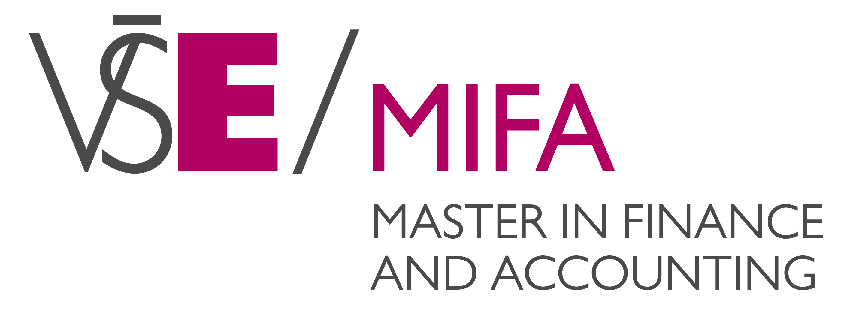 Master programme Finance and AccountingFaculty of Finance and AccountingPrague University of Economics and BusinessApplication Form for Academic Year 2022/2023*) Please, fill in the permanent address (official) into the e-application!INSTRUCTIONSMail this form to: mifa@vse.cz Send this signed paper application form  together with other required documents to the following address:Prague University of Economics and Business
Faculty of Finance and Accounting
MIFA Master Programme
nám. W. Churchilla 4
130 67 Praha 3Personal Information:Personal Information: Mr.   Ms.First Name:                                   Birth Registration No (if applicable): Family Name: 	Date of Birth (day – month – year): Maiden Name: Place of Birth:Nationality: Country of Birth: Citizenship: Identity Card No(if applicable): Residence Permit No: Country of Passport and Passport No: Contact:Contact:E-mail:Telephone: Contact  Address (address you are reachable via the admission procedure) *):Contact  Address (address you are reachable via the admission procedure) *):Street, House, No.: Street, House, No.: City: City: Postal Code: Country: Highest Level of Completed University Education:Planned date of the bachelor´s graduation (if your study hasn´t been finished):Highest Level of Completed University Education:Planned date of the bachelor´s graduation (if your study hasn´t been finished):School/University: School/University: Faculty: Faculty: Major Area of Study: Major Area of Study: Address: Address: Degree Achieved: Degree Achieved: Year of graduation: No. of years of work experience related to specialisation: I am interested in:(more than one answer possible) REGULAR MIFA programme (two year programme structure at VSE) Double Degree at UCL Belgium (one year at MIFA and the second year at a partner University) Double Degree BAMBERG Germany (one year at MIFA and the second year at a partner University)  Entrance Examination:I apply for in person interview at the Faculty of Finance and Accounting in Prague:  YES      NOLanguage Knowledge:English native speaker:    YES      NOPrevious university education fully in English:   YES      NO ; Details:      Accommodation:I apply for the accommodation of the dormitory of the Prague University of Economics and Business:  YES      NOBuddy:I apply for a Buddy service after my arrival to Prague (offered for international students accepted to the program):  YES      NOStudent VISA:Student VISA:I need to apply for the Student Visa:   YES      NOIf yes, please fill in the shipping address where to send the Visa documents:I need to apply for the Student Visa:   YES      NOIf yes, please fill in the shipping address where to send the Visa documents:Street, House, No.: Street, House, No.: City: City: Postal Code: Country: To speed up the Visa procedure we may offer you to send the documents to the above address via FedEx. We highly recommend this service as it is the most reliable way. Would you like to receive the documents via FedEx?:        YES      NONote: In case of your interest in this option the charges of this service are payed by the applicant. To speed up the Visa procedure we may offer you to send the documents to the above address via FedEx. We highly recommend this service as it is the most reliable way. Would you like to receive the documents via FedEx?:        YES      NONote: In case of your interest in this option the charges of this service are payed by the applicant. Where did you find information about the MIFA program? MIFA websites Other (Please be specific):I declare that all the above given data are correct. I declare to pay tuition fees whenE-application is opened. Date:      	     Applicant’s Signature:   ...........................................Required documents:1) Official copy of a recognition of the previous university degree; official copy of a diploma and a transcript (if the degree is not completed: confirmation of study, temporary transcript)2) Curriculum Vitae (CV) in English including your photo3) National ID or passport copy